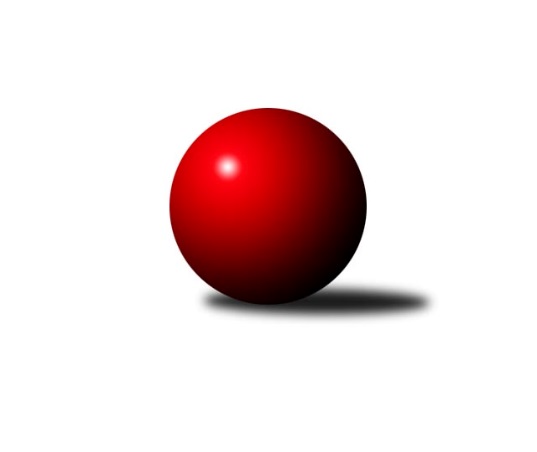 Č.17Ročník 2019/2020	6.6.2024 Divize AS 2019/2020Statistika 17. kolaTabulka družstev:		družstvo	záp	výh	rem	proh	skore	sety	průměr	body	plné	dorážka	chyby	1.	KK Konstruktiva Praha  B	17	14	1	2	95.5 : 40.5 	(127.5 : 76.5)	2570	29	1759	811	28.8	2.	TJ Sparta Kutná Hora	17	10	2	5	79.0 : 57.0 	(108.0 : 96.0)	2547	22	1746	802	29.2	3.	SK Meteor Praha	18	9	3	6	76.0 : 68.0 	(113.5 : 102.5)	2462	21	1704	758	32.2	4.	TJ Sokol Praha-Vršovice	18	10	1	7	74.5 : 69.5 	(111.5 : 104.5)	2545	21	1752	794	36.4	5.	AC Sparta Praha	17	10	0	7	76.5 : 59.5 	(113.0 : 91.0)	2561	20	1748	813	31.1	6.	KK Slavoj Praha B	17	8	1	8	68.5 : 67.5 	(99.5 : 104.5)	2540	17	1748	792	30.5	7.	TJ AŠ Mladá Boleslav	17	8	1	8	65.5 : 70.5 	(96.0 : 108.0)	2538	17	1744	794	37.7	8.	TJ Praga Praha	17	7	2	8	69.0 : 67.0 	(110.5 : 93.5)	2553	16	1760	794	38.4	9.	TJ Sokol Brandýs n. L.	17	7	1	9	71.5 : 64.5 	(112.5 : 91.5)	2520	15	1737	782	35.9	10.	TJ Sokol Benešov B	17	7	1	9	62.5 : 73.5 	(90.5 : 113.5)	2482	15	1731	751	42.2	11.	KK Slavia Praha	17	7	0	10	61.0 : 75.0 	(97.5 : 106.5)	2540	14	1736	804	29.4	12.	KK Vlašim	17	6	1	10	58.0 : 78.0 	(84.0 : 120.0)	2471	13	1726	745	42.9	13.	PSK Union Praha	17	6	0	11	55.0 : 81.0 	(88.0 : 116.0)	2433	12	1707	725	39.6	14.	TJ Neratovice	17	4	0	13	47.5 : 88.5 	(88.0 : 116.0)	2446	8	1702	744	36.8Tabulka doma:		družstvo	záp	výh	rem	proh	skore	sety	průměr	body	maximum	minimum	1.	KK Konstruktiva Praha  B	9	9	0	0	59.0 : 13.0 	(73.0 : 35.0)	2649	18	2730	2593	2.	TJ Sparta Kutná Hora	8	7	1	0	47.0 : 17.0 	(57.5 : 38.5)	2738	15	2837	2680	3.	SK Meteor Praha	10	7	1	2	50.0 : 30.0 	(70.0 : 50.0)	2652	15	2749	2564	4.	AC Sparta Praha	9	7	0	2	48.5 : 23.5 	(68.5 : 39.5)	2602	14	2666	2525	5.	KK Vlašim	8	6	1	1	42.0 : 22.0 	(51.0 : 45.0)	2546	13	2701	2448	6.	TJ Sokol Praha-Vršovice	8	6	1	1	40.5 : 23.5 	(53.0 : 43.0)	2398	13	2423	2346	7.	TJ Sokol Brandýs n. L.	9	6	1	2	49.0 : 23.0 	(70.5 : 37.5)	2528	13	2613	2425	8.	KK Slavoj Praha B	8	6	0	2	42.5 : 21.5 	(55.0 : 41.0)	2731	12	2905	2596	9.	TJ AŠ Mladá Boleslav	9	6	0	3	43.0 : 29.0 	(59.5 : 48.5)	2439	12	2505	2369	10.	TJ Praga Praha	8	5	1	2	41.0 : 23.0 	(54.0 : 42.0)	2530	11	2612	2448	11.	TJ Sokol Benešov B	9	5	1	3	41.0 : 31.0 	(54.0 : 54.0)	2570	11	2669	2520	12.	PSK Union Praha	8	5	0	3	35.0 : 29.0 	(47.5 : 48.5)	2419	10	2520	2344	13.	KK Slavia Praha	9	5	0	4	37.0 : 35.0 	(54.0 : 54.0)	2545	10	2616	2471	14.	TJ Neratovice	8	3	0	5	28.5 : 35.5 	(45.0 : 51.0)	2557	6	2598	2500Tabulka venku:		družstvo	záp	výh	rem	proh	skore	sety	průměr	body	maximum	minimum	1.	KK Konstruktiva Praha  B	8	5	1	2	36.5 : 27.5 	(54.5 : 41.5)	2568	11	2650	2440	2.	TJ Sokol Praha-Vršovice	10	4	0	6	34.0 : 46.0 	(58.5 : 61.5)	2562	8	2640	2462	3.	TJ Sparta Kutná Hora	9	3	1	5	32.0 : 40.0 	(50.5 : 57.5)	2526	7	2716	2412	4.	AC Sparta Praha	8	3	0	5	28.0 : 36.0 	(44.5 : 51.5)	2556	6	2815	2360	5.	SK Meteor Praha	8	2	2	4	26.0 : 38.0 	(43.5 : 52.5)	2435	6	2635	2245	6.	TJ AŠ Mladá Boleslav	8	2	1	5	22.5 : 41.5 	(36.5 : 59.5)	2550	5	2690	2415	7.	TJ Praga Praha	9	2	1	6	28.0 : 44.0 	(56.5 : 51.5)	2556	5	2723	2418	8.	KK Slavoj Praha B	9	2	1	6	26.0 : 46.0 	(44.5 : 63.5)	2519	5	2674	2364	9.	KK Slavia Praha	8	2	0	6	24.0 : 40.0 	(43.5 : 52.5)	2539	4	2747	2316	10.	TJ Sokol Benešov B	8	2	0	6	21.5 : 42.5 	(36.5 : 59.5)	2469	4	2712	2302	11.	TJ Sokol Brandýs n. L.	8	1	0	7	22.5 : 41.5 	(42.0 : 54.0)	2519	2	2648	2325	12.	PSK Union Praha	9	1	0	8	20.0 : 52.0 	(40.5 : 67.5)	2434	2	2707	2294	13.	TJ Neratovice	9	1	0	8	19.0 : 53.0 	(43.0 : 65.0)	2432	2	2641	2251	14.	KK Vlašim	9	0	0	9	16.0 : 56.0 	(33.0 : 75.0)	2462	0	2647	2196Tabulka podzimní části:		družstvo	záp	výh	rem	proh	skore	sety	průměr	body	doma	venku	1.	KK Konstruktiva Praha  B	13	11	1	1	72.5 : 31.5 	(97.0 : 59.0)	2582	23 	7 	0 	0 	4 	1 	1	2.	TJ Sparta Kutná Hora	13	8	2	3	62.0 : 42.0 	(85.0 : 71.0)	2558	18 	6 	1 	0 	2 	1 	3	3.	TJ Sokol Praha-Vršovice	13	8	1	4	58.5 : 45.5 	(84.0 : 72.0)	2545	17 	5 	1 	1 	3 	0 	3	4.	AC Sparta Praha	13	8	0	5	59.5 : 44.5 	(89.0 : 67.0)	2584	16 	5 	0 	1 	3 	0 	4	5.	SK Meteor Praha	13	7	2	4	57.0 : 47.0 	(84.5 : 71.5)	2486	16 	5 	0 	1 	2 	2 	3	6.	KK Slavoj Praha B	13	6	1	6	53.5 : 50.5 	(74.0 : 82.0)	2559	13 	4 	0 	2 	2 	1 	4	7.	TJ Sokol Benešov B	13	6	1	6	50.5 : 53.5 	(71.0 : 85.0)	2537	13 	5 	1 	1 	1 	0 	5	8.	PSK Union Praha	13	6	0	7	47.0 : 57.0 	(68.5 : 87.5)	2434	12 	5 	0 	1 	1 	0 	6	9.	TJ Sokol Brandýs n. L.	13	5	1	7	54.5 : 49.5 	(85.5 : 70.5)	2520	11 	4 	1 	2 	1 	0 	5	10.	TJ Praga Praha	13	4	2	7	51.0 : 53.0 	(87.5 : 68.5)	2557	10 	3 	1 	2 	1 	1 	5	11.	KK Slavia Praha	13	5	0	8	44.0 : 60.0 	(77.0 : 79.0)	2515	10 	4 	0 	3 	1 	0 	5	12.	TJ AŠ Mladá Boleslav	13	5	0	8	42.0 : 62.0 	(65.0 : 91.0)	2519	10 	4 	0 	3 	1 	0 	5	13.	KK Vlašim	13	4	1	8	42.0 : 62.0 	(61.0 : 95.0)	2455	9 	4 	1 	1 	0 	0 	7	14.	TJ Neratovice	13	2	0	11	34.0 : 70.0 	(63.0 : 93.0)	2413	4 	2 	0 	4 	0 	0 	7Tabulka jarní části:		družstvo	záp	výh	rem	proh	skore	sety	průměr	body	doma	venku	1.	TJ AŠ Mladá Boleslav	4	3	1	0	23.5 : 8.5 	(31.0 : 17.0)	2556	7 	2 	0 	0 	1 	1 	0 	2.	KK Konstruktiva Praha  B	4	3	0	1	23.0 : 9.0 	(30.5 : 17.5)	2575	6 	2 	0 	0 	1 	0 	1 	3.	TJ Praga Praha	4	3	0	1	18.0 : 14.0 	(23.0 : 25.0)	2530	6 	2 	0 	0 	1 	0 	1 	4.	SK Meteor Praha	5	2	1	2	19.0 : 21.0 	(29.0 : 31.0)	2458	5 	2 	1 	1 	0 	0 	1 	5.	TJ Sokol Brandýs n. L.	4	2	0	2	17.0 : 15.0 	(27.0 : 21.0)	2518	4 	2 	0 	0 	0 	0 	2 	6.	AC Sparta Praha	4	2	0	2	17.0 : 15.0 	(24.0 : 24.0)	2478	4 	2 	0 	1 	0 	0 	1 	7.	TJ Sparta Kutná Hora	4	2	0	2	17.0 : 15.0 	(23.0 : 25.0)	2574	4 	1 	0 	0 	1 	0 	2 	8.	KK Slavia Praha	4	2	0	2	17.0 : 15.0 	(20.5 : 27.5)	2592	4 	1 	0 	1 	1 	0 	1 	9.	KK Vlašim	4	2	0	2	16.0 : 16.0 	(23.0 : 25.0)	2578	4 	2 	0 	0 	0 	0 	2 	10.	KK Slavoj Praha B	4	2	0	2	15.0 : 17.0 	(25.5 : 22.5)	2545	4 	2 	0 	0 	0 	0 	2 	11.	TJ Neratovice	4	2	0	2	13.5 : 18.5 	(25.0 : 23.0)	2558	4 	1 	0 	1 	1 	0 	1 	12.	TJ Sokol Praha-Vršovice	5	2	0	3	16.0 : 24.0 	(27.5 : 32.5)	2516	4 	1 	0 	0 	1 	0 	3 	13.	TJ Sokol Benešov B	4	1	0	3	12.0 : 20.0 	(19.5 : 28.5)	2392	2 	0 	0 	2 	1 	0 	1 	14.	PSK Union Praha	4	0	0	4	8.0 : 24.0 	(19.5 : 28.5)	2414	0 	0 	0 	2 	0 	0 	2 Zisk bodů pro družstvo:		jméno hráče	družstvo	body	zápasy	v %	dílčí body	sety	v %	1.	Zbyněk Vilímovský 	TJ Sokol Praha-Vršovice  	17	/	18	(94%)	29	/	36	(81%)	2.	Karel Křenek 	TJ Sokol Brandýs n. L. 	15	/	17	(88%)	27	/	34	(79%)	3.	Michal Ostatnický 	KK Konstruktiva Praha  B 	14	/	16	(88%)	24.5	/	32	(77%)	4.	David Kašpar 	TJ Praga Praha  	14	/	17	(82%)	26.5	/	34	(78%)	5.	Martin Boháč 	SK Meteor Praha  	13	/	17	(76%)	24	/	34	(71%)	6.	Petr Neumajer 	AC Sparta Praha 	13	/	17	(76%)	23.5	/	34	(69%)	7.	Rostislav Kašpar 	TJ Praga Praha  	13	/	17	(76%)	21	/	34	(62%)	8.	Ludmila Johnová 	KK Konstruktiva Praha  B 	12	/	16	(75%)	24	/	32	(75%)	9.	Jaroslav Pleticha st.	KK Konstruktiva Praha  B 	12	/	17	(71%)	24.5	/	34	(72%)	10.	Milan Komorník 	TJ Praga Praha  	11	/	14	(79%)	21	/	28	(75%)	11.	Vladimíra Pavlatová 	AC Sparta Praha 	11	/	17	(65%)	19.5	/	34	(57%)	12.	Jan Kvapil 	TJ Neratovice 	10.5	/	14	(75%)	17	/	28	(61%)	13.	Petr Hartina 	AC Sparta Praha 	10.5	/	15	(70%)	21	/	30	(70%)	14.	Pavel Řehánek 	KK Slavoj Praha B 	10	/	13	(77%)	14.5	/	26	(56%)	15.	Anton Stašák 	KK Slavoj Praha B 	10	/	15	(67%)	18	/	30	(60%)	16.	Miloslav Rychetský 	TJ Sokol Brandýs n. L. 	10	/	16	(63%)	19.5	/	32	(61%)	17.	Stanislav Vesecký 	KK Konstruktiva Praha  B 	10	/	16	(63%)	18.5	/	32	(58%)	18.	Zdeněk Rajchman 	TJ Sparta Kutná Hora 	10	/	16	(63%)	18.5	/	32	(58%)	19.	Dušan Hrčkulák 	TJ Sparta Kutná Hora 	10	/	16	(63%)	16.5	/	32	(52%)	20.	Martin Šmejkal 	TJ Sokol Brandýs n. L. 	9.5	/	16	(59%)	22	/	32	(69%)	21.	Arnošt Nedbal 	KK Konstruktiva Praha  B 	9.5	/	17	(56%)	17.5	/	34	(51%)	22.	Michal Horáček 	TJ AŠ Mladá Boleslav  	9	/	13	(69%)	16	/	26	(62%)	23.	Vlastimil Pírek 	KK Vlašim  	9	/	14	(64%)	15	/	28	(54%)	24.	Ladislav Hlaváček 	KK Vlašim  	9	/	14	(64%)	14.5	/	28	(52%)	25.	Jindřich Sahula 	SK Meteor Praha  	9	/	15	(60%)	17	/	30	(57%)	26.	Tomáš Křenek 	TJ AŠ Mladá Boleslav  	9	/	15	(60%)	15	/	30	(50%)	27.	Michal Vyskočil 	TJ Sokol Benešov B 	9	/	15	(60%)	14	/	30	(47%)	28.	Václav Klička 	AC Sparta Praha 	9	/	17	(53%)	20.5	/	34	(60%)	29.	David Dittrich 	PSK Union Praha  	9	/	17	(53%)	18	/	34	(53%)	30.	Ladislav Zahrádka 	SK Meteor Praha  	9	/	17	(53%)	16.5	/	34	(49%)	31.	Aleš Jungmann 	KK Slavia Praha 	9	/	17	(53%)	15	/	34	(44%)	32.	František Čvančara 	TJ Sokol Brandýs n. L. 	8	/	11	(73%)	12	/	22	(55%)	33.	Milan Mikulášek 	SK Meteor Praha  	8	/	15	(53%)	14.5	/	30	(48%)	34.	Jiří Jabůrek 	TJ Sokol Praha-Vršovice  	8	/	16	(50%)	15	/	32	(47%)	35.	Petr Palaštuk 	TJ AŠ Mladá Boleslav  	8	/	16	(50%)	15	/	32	(47%)	36.	Vojta Krákora 	AC Sparta Praha 	8	/	17	(47%)	16.5	/	34	(49%)	37.	Ctirad Dudycha 	PSK Union Praha  	8	/	17	(47%)	15	/	34	(44%)	38.	Pavel Plachý 	SK Meteor Praha  	8	/	18	(44%)	18	/	36	(50%)	39.	Pavel Horáček ml.	TJ AŠ Mladá Boleslav  	7.5	/	17	(44%)	17	/	34	(50%)	40.	Jiří Kašpar 	KK Slavoj Praha B 	7.5	/	17	(44%)	15.5	/	34	(46%)	41.	Jan Bürger 	KK Slavia Praha 	7	/	13	(54%)	16.5	/	26	(63%)	42.	Petr Šteiner 	TJ Neratovice 	7	/	15	(47%)	17	/	30	(57%)	43.	Jiří Rejthárek 	TJ Sokol Praha-Vršovice  	7	/	15	(47%)	14	/	30	(47%)	44.	Viktor Jungbauer 	KK Slavoj Praha B 	7	/	16	(44%)	14.5	/	32	(45%)	45.	Karel Vaňata 	KK Slavia Praha 	7	/	16	(44%)	13.5	/	32	(42%)	46.	Pavel Novák 	PSK Union Praha  	7	/	17	(41%)	17.5	/	34	(51%)	47.	Václav Tůma 	KK Vlašim  	7	/	17	(41%)	14.5	/	34	(43%)	48.	Luboš Soukup 	PSK Union Praha  	7	/	17	(41%)	12.5	/	34	(37%)	49.	Jiří Kočí 	TJ Sokol Benešov B 	6.5	/	14	(46%)	12.5	/	28	(45%)	50.	Martin Šveda 	TJ Sokol Praha-Vršovice  	6.5	/	15	(43%)	18	/	30	(60%)	51.	Michal Hrčkulák 	TJ Sparta Kutná Hora 	6	/	8	(75%)	11	/	16	(69%)	52.	Leoš Vobořil 	TJ Sparta Kutná Hora 	6	/	8	(75%)	11	/	16	(69%)	53.	Tomáš Jelínek 	TJ Sparta Kutná Hora 	6	/	11	(55%)	13	/	22	(59%)	54.	Luboš Polanský 	PSK Union Praha  	6	/	12	(50%)	11	/	24	(46%)	55.	Jindřich Valo 	TJ Sparta Kutná Hora 	6	/	13	(46%)	12	/	26	(46%)	56.	Dušan Dvořák 	TJ Sokol Benešov B 	6	/	13	(46%)	11.5	/	26	(44%)	57.	Antonín Šostý 	TJ Sokol Benešov B 	6	/	14	(43%)	13	/	28	(46%)	58.	Vladimír Holý 	TJ Sparta Kutná Hora 	6	/	16	(38%)	14.5	/	32	(45%)	59.	Marek Červ 	TJ Sokol Benešov B 	6	/	17	(35%)	12.5	/	34	(37%)	60.	Jiří Franěk 	TJ Sokol Benešov B 	5	/	5	(100%)	8	/	10	(80%)	61.	Milan Mareš ml.	KK Slavia Praha 	5	/	5	(100%)	7.5	/	10	(75%)	62.	Pavel Holec 	TJ Sokol Brandýs n. L. 	5	/	7	(71%)	9	/	14	(64%)	63.	Pavel Janoušek 	TJ Praga Praha  	5	/	10	(50%)	11.5	/	20	(58%)	64.	Markéta Baštová 	KK Slavia Praha 	5	/	11	(45%)	13	/	22	(59%)	65.	Petr Horáček 	TJ AŠ Mladá Boleslav  	5	/	11	(45%)	9	/	22	(41%)	66.	Ivo Steindl 	SK Meteor Praha  	5	/	12	(42%)	12.5	/	24	(52%)	67.	Josef Dotlačil 	KK Vlašim  	5	/	12	(42%)	10	/	24	(42%)	68.	Jiří Kadleček 	KK Vlašim  	5	/	13	(38%)	12	/	26	(46%)	69.	Jan Kozák 	TJ Neratovice 	5	/	14	(36%)	12	/	28	(43%)	70.	Miroslav Šnejdar st.	KK Konstruktiva Praha  B 	5	/	16	(31%)	12	/	32	(38%)	71.	Filip Knap 	KK Slavia Praha 	5	/	17	(29%)	14.5	/	34	(43%)	72.	Luboš Zelenka 	KK Slavia Praha 	5	/	17	(29%)	11.5	/	34	(34%)	73.	Petr Moravec 	PSK Union Praha  	4	/	5	(80%)	7.5	/	10	(75%)	74.	Luboš Brabec 	TJ Sokol Benešov B 	4	/	7	(57%)	8	/	14	(57%)	75.	Antonín Krejza 	TJ Sokol Praha-Vršovice  	4	/	7	(57%)	5.5	/	14	(39%)	76.	Martin Šmejkal 	TJ Sokol Praha-Vršovice  	4	/	8	(50%)	8.5	/	16	(53%)	77.	Jan Horáček 	TJ AŠ Mladá Boleslav  	4	/	9	(44%)	10	/	18	(56%)	78.	Stanislav Březina 	KK Slavoj Praha B 	4	/	9	(44%)	6	/	18	(33%)	79.	Pavel Palaštuk 	TJ AŠ Mladá Boleslav  	4	/	10	(40%)	9.5	/	20	(48%)	80.	Josef Šálek 	TJ Neratovice 	4	/	10	(40%)	7.5	/	20	(38%)	81.	Josef Trnka 	TJ Neratovice 	4	/	12	(33%)	10.5	/	24	(44%)	82.	Milan Černý 	KK Vlašim  	4	/	13	(31%)	7	/	26	(27%)	83.	Karel Holada 	TJ Sokol Praha-Vršovice  	4	/	14	(29%)	9.5	/	28	(34%)	84.	Pavel Grygar 	TJ Sokol Praha-Vršovice  	4	/	15	(27%)	12	/	30	(40%)	85.	Pavel Kotek 	TJ Sokol Brandýs n. L. 	4	/	16	(25%)	12	/	32	(38%)	86.	Jaroslav Kourek 	TJ Praga Praha  	4	/	17	(24%)	16	/	34	(47%)	87.	Jaroslav Hažva 	KK Slavoj Praha B 	3	/	3	(100%)	6	/	6	(100%)	88.	Jaroslav Pleticha ml.	KK Konstruktiva Praha  B 	3	/	4	(75%)	6.5	/	8	(81%)	89.	Miroslav Pessr 	KK Vlašim  	3	/	4	(75%)	4	/	8	(50%)	90.	Pavel Šťastný 	TJ Neratovice 	3	/	6	(50%)	6.5	/	12	(54%)	91.	Václav Sommer 	TJ Sokol Brandýs n. L. 	3	/	8	(38%)	7	/	16	(44%)	92.	Petr Brabenec 	TJ Sokol Benešov B 	3	/	8	(38%)	6	/	16	(38%)	93.	Eva Dvorská 	TJ Neratovice 	3	/	8	(38%)	5.5	/	16	(34%)	94.	Petr Vacek 	TJ Neratovice 	3	/	9	(33%)	8	/	18	(44%)	95.	Michal Bartoš 	TJ Praga Praha  	3	/	9	(33%)	5.5	/	18	(31%)	96.	Ivana Vlková 	SK Meteor Praha  	3	/	12	(25%)	10	/	24	(42%)	97.	Miroslav Bubeník 	KK Slavoj Praha B 	3	/	13	(23%)	7.5	/	26	(29%)	98.	František Rusín 	KK Slavoj Praha B 	2	/	2	(100%)	4	/	4	(100%)	99.	Hana Zdražilová 	KK Slavoj Praha B 	2	/	2	(100%)	3	/	4	(75%)	100.	Luboš Zajíček 	KK Vlašim  	2	/	2	(100%)	2	/	4	(50%)	101.	Jan Václavík 	KK Slavia Praha 	2	/	2	(100%)	2	/	4	(50%)	102.	Petr Dus 	TJ Sparta Kutná Hora 	2	/	4	(50%)	4.5	/	8	(56%)	103.	Miroslav Viktorin 	AC Sparta Praha 	2	/	6	(33%)	4	/	12	(33%)	104.	Jiří Barbora 	TJ Sparta Kutná Hora 	2	/	6	(33%)	4	/	12	(33%)	105.	Pavel Pavlíček 	AC Sparta Praha 	2	/	7	(29%)	5	/	14	(36%)	106.	Petr Kašpar 	TJ Praga Praha  	2	/	7	(29%)	4	/	14	(29%)	107.	Josef Cíla 	TJ AŠ Mladá Boleslav  	2	/	8	(25%)	4.5	/	16	(28%)	108.	Michal Franc 	PSK Union Praha  	2	/	16	(13%)	6.5	/	32	(20%)	109.	Josef Dvořák 	KK Slavoj Praha B 	1	/	1	(100%)	2	/	2	(100%)	110.	Ladislav Kalous 	TJ Sokol Benešov B 	1	/	1	(100%)	2	/	2	(100%)	111.	Pavel Forman 	KK Slavia Praha 	1	/	1	(100%)	2	/	2	(100%)	112.	Zdeněk Fůra 	KK Slavoj Praha B 	1	/	1	(100%)	2	/	2	(100%)	113.	Kateřina Holanová 	KK Slavoj Praha B 	1	/	1	(100%)	1.5	/	2	(75%)	114.	Petr Knap 	KK Slavia Praha 	1	/	1	(100%)	1	/	2	(50%)	115.	Simona Kačenová 	KK Vlašim  	1	/	2	(50%)	2	/	4	(50%)	116.	Petra Martínková 	TJ Praga Praha  	1	/	2	(50%)	2	/	4	(50%)	117.	Martin Kovář 	TJ Praga Praha  	1	/	4	(25%)	1	/	8	(13%)	118.	Jiří Neumajer 	AC Sparta Praha 	1	/	5	(20%)	3	/	10	(30%)	119.	Martin Keřtof 	TJ Sokol Brandýs n. L. 	1	/	6	(17%)	2	/	12	(17%)	120.	Leoš Chalupa 	KK Vlašim  	1	/	6	(17%)	2	/	12	(17%)	121.	Vojtěch Bulíček 	TJ Sparta Kutná Hora 	0	/	1	(0%)	1	/	2	(50%)	122.	Jan Petráček 	SK Meteor Praha  	0	/	1	(0%)	1	/	2	(50%)	123.	Josef Kašpar 	TJ Praga Praha  	0	/	1	(0%)	1	/	2	(50%)	124.	Pavel Schober 	TJ Sokol Brandýs n. L. 	0	/	1	(0%)	1	/	2	(50%)	125.	Petr Pravlovský 	KK Slavoj Praha B 	0	/	1	(0%)	1	/	2	(50%)	126.	Eva Křenková 	TJ Sokol Brandýs n. L. 	0	/	1	(0%)	1	/	2	(50%)	127.	Lidmila Fořtová 	KK Slavia Praha 	0	/	1	(0%)	1	/	2	(50%)	128.	Marek Vyskočil 	TJ Sokol Benešov B 	0	/	1	(0%)	0	/	2	(0%)	129.	Pavel Vojta 	KK Vlašim  	0	/	1	(0%)	0	/	2	(0%)	130.	Jan Červenka 	AC Sparta Praha 	0	/	1	(0%)	0	/	2	(0%)	131.	Bohumil Sedláček 	TJ AŠ Mladá Boleslav  	0	/	1	(0%)	0	/	2	(0%)	132.	Lukáš Kotek 	TJ Sokol Brandýs n. L. 	0	/	1	(0%)	0	/	2	(0%)	133.	Miroslav Šostý 	SK Meteor Praha  	0	/	1	(0%)	0	/	2	(0%)	134.	Vladimír Sommer 	TJ Sokol Brandýs n. L. 	0	/	1	(0%)	0	/	2	(0%)	135.	Pavel Moravec 	PSK Union Praha  	0	/	1	(0%)	0	/	2	(0%)	136.	Roman Cypro 	KK Slavoj Praha B 	0	/	1	(0%)	0	/	2	(0%)	137.	Jaroslav Čermák 	TJ Sparta Kutná Hora 	0	/	2	(0%)	1	/	4	(25%)	138.	Karel Drábek 	TJ Sokol Benešov B 	0	/	2	(0%)	0	/	4	(0%)	139.	Petr Kšír 	TJ Praga Praha  	0	/	2	(0%)	0	/	4	(0%)	140.	Karel Hašek 	TJ Sokol Benešov B 	0	/	2	(0%)	0	/	4	(0%)	141.	Karel Palát 	TJ Sokol Benešov B 	0	/	3	(0%)	3	/	6	(50%)	142.	Tomáš Hašek 	KK Vlašim  	0	/	3	(0%)	1	/	6	(17%)	143.	Zdeněk Trnka 	TJ Neratovice 	0	/	4	(0%)	0	/	8	(0%)	144.	Jaroslava Fukačová 	TJ Neratovice 	0	/	6	(0%)	2	/	12	(17%)Průměry na kuželnách:		kuželna	průměr	plné	dorážka	chyby	výkon na hráče	1.	SK Žižkov Praha, 1-4	2709	1838	871	30.1	(451.6)	2.	TJ Sparta Kutná Hora, 1-4	2683	1830	852	28.7	(447.3)	3.	Meteor, 1-2	2631	1790	841	31.2	(438.6)	4.	KK Konstruktiva Praha, 1-4	2570	1761	809	35.0	(428.5)	5.	TJ Neratovice, 1-2	2563	1748	815	25.9	(427.3)	6.	Benešov, 1-4	2562	1773	788	38.7	(427.1)	7.	KK Slavia Praha, 1-2	2532	1724	807	29.4	(422.0)	8.	Spartak Vlašim, 1-4	2518	1745	772	39.4	(419.7)	9.	Karlov, 1-2	2512	1745	766	45.5	(418.7)	10.	Brandýs 1-2, 1-2	2491	1712	778	34.2	(415.2)	11.	PSK Union Praha, 1-4	2411	1668	742	31.1	(401.9)	12.	Mladá Boleslav, 1-2	2409	1685	724	41.4	(401.5)	13.	Vršovice, 1-2	2358	1667	691	46.9	(393.2)Nejlepší výkony na kuželnách:SK Žižkov Praha, 1-4KK Slavoj Praha B	2905	13. kolo	Jaroslav Hažva 	KK Slavoj Praha B	554	13. koloKK Slavoj Praha B	2875	4. kolo	Jaroslav Hažva 	KK Slavoj Praha B	542	4. koloAC Sparta Praha	2815	6. kolo	Petr Hartina 	AC Sparta Praha	500	6. koloKK Slavoj Praha B	2794	16. kolo	Zbyněk Vilímovský 	TJ Sokol Praha-Vršovice 	495	11. koloKK Slavia Praha	2747	16. kolo	Jiří Kočí 	TJ Sokol Benešov B	491	13. koloKK Slavoj Praha B	2726	9. kolo	Jiří Kašpar 	KK Slavoj Praha B	491	13. koloTJ Sokol Benešov B	2712	13. kolo	Viktor Jungbauer 	KK Slavoj Praha B	489	14. koloPSK Union Praha 	2707	9. kolo	František Rusín 	KK Slavoj Praha B	488	13. koloTJ AŠ Mladá Boleslav 	2690	4. kolo	Pavel Řehánek 	KK Slavoj Praha B	488	4. koloKK Slavoj Praha B	2682	11. kolo	Jiří Kašpar 	KK Slavoj Praha B	485	9. koloTJ Sparta Kutná Hora, 1-4TJ Sparta Kutná Hora	2837	8. kolo	Zdeněk Rajchman 	TJ Sparta Kutná Hora	506	8. koloTJ Sparta Kutná Hora	2762	3. kolo	Vladimír Holý 	TJ Sparta Kutná Hora	497	6. koloTJ Sparta Kutná Hora	2742	4. kolo	Tomáš Jelínek 	TJ Sparta Kutná Hora	495	10. koloTJ Sparta Kutná Hora	2732	1. kolo	Vladimír Holý 	TJ Sparta Kutná Hora	491	8. koloTJ Sparta Kutná Hora	2723	15. kolo	Dušan Hrčkulák 	TJ Sparta Kutná Hora	489	3. koloTJ Praga Praha 	2723	1. kolo	Leoš Vobořil 	TJ Sparta Kutná Hora	487	8. koloTJ Sparta Kutná Hora	2716	10. kolo	Dušan Hrčkulák 	TJ Sparta Kutná Hora	481	1. koloTJ Sparta Kutná Hora	2708	6. kolo	Josef Kašpar 	TJ Praga Praha 	480	1. koloAC Sparta Praha	2682	10. kolo	Jindřich Valo 	TJ Sparta Kutná Hora	480	8. koloTJ Sparta Kutná Hora	2680	12. kolo	Ladislav Hlaváček 	KK Vlašim 	477	3. koloMeteor, 1-2SK Meteor Praha 	2749	11. kolo	Jindřich Sahula 	SK Meteor Praha 	514	11. koloTJ Sparta Kutná Hora	2716	9. kolo	Leoš Vobořil 	TJ Sparta Kutná Hora	500	9. koloSK Meteor Praha 	2708	13. kolo	Jan Kvapil 	TJ Neratovice	495	17. koloSK Meteor Praha 	2686	17. kolo	Jindřich Sahula 	SK Meteor Praha 	488	9. koloSK Meteor Praha 	2658	3. kolo	Jindřich Sahula 	SK Meteor Praha 	484	13. koloSK Meteor Praha 	2655	15. kolo	Dušan Hrčkulák 	TJ Sparta Kutná Hora	484	9. koloSK Meteor Praha 	2643	7. kolo	Rostislav Kašpar 	TJ Praga Praha 	478	7. koloTJ Neratovice	2641	17. kolo	Martin Boháč 	SK Meteor Praha 	476	13. koloTJ Praga Praha 	2635	7. kolo	David Kašpar 	TJ Praga Praha 	476	7. koloSK Meteor Praha 	2634	9. kolo	Pavel Plachý 	SK Meteor Praha 	474	13. koloKK Konstruktiva Praha, 1-4KK Konstruktiva Praha  B	2730	17. kolo	Václav Klička 	AC Sparta Praha	484	11. koloKK Konstruktiva Praha  B	2701	12. kolo	Jaroslav Hažva 	KK Slavoj Praha B	480	15. koloKK Konstruktiva Praha  B	2698	3. kolo	Ludmila Johnová 	KK Konstruktiva Praha  B	476	9. koloKK Konstruktiva Praha  B	2679	10. kolo	Ivo Steindl 	SK Meteor Praha 	475	12. koloAC Sparta Praha	2666	11. kolo	Václav Klička 	AC Sparta Praha	473	16. koloAC Sparta Praha	2650	5. kolo	Jan Kvapil 	TJ Neratovice	473	5. koloAC Sparta Praha	2645	2. kolo	Miroslav Šnejdar st.	KK Konstruktiva Praha  B	473	3. koloSK Meteor Praha 	2635	12. kolo	Jaroslav Pleticha ml.	KK Konstruktiva Praha  B	472	17. koloKK Konstruktiva Praha  B	2632	13. kolo	Michal Ostatnický 	KK Konstruktiva Praha  B	471	17. koloKK Konstruktiva Praha  B	2630	9. kolo	Michal Ostatnický 	KK Konstruktiva Praha  B	471	12. koloTJ Neratovice, 1-2TJ AŠ Mladá Boleslav 	2609	16. kolo	Jan Kvapil 	TJ Neratovice	477	9. koloKK Slavia Praha	2605	2. kolo	Karel Křenek 	TJ Sokol Brandýs n. L.	472	13. koloTJ Neratovice	2598	14. kolo	Petr Šteiner 	TJ Neratovice	467	14. koloTJ Praga Praha 	2593	9. kolo	Jan Kvapil 	TJ Neratovice	465	4. koloTJ Neratovice	2592	11. kolo	Martin Boháč 	SK Meteor Praha 	461	4. koloSK Meteor Praha 	2589	4. kolo	Milan Komorník 	TJ Praga Praha 	458	9. koloTJ Neratovice	2585	9. kolo	Jan Kvapil 	TJ Neratovice	457	14. koloTJ Sokol Brandýs n. L.	2573	13. kolo	Milan Mareš ml.	KK Slavia Praha	457	2. koloKK Konstruktiva Praha  B	2568	14. kolo	Viktor Jungbauer 	KK Slavoj Praha B	457	7. koloTJ Neratovice	2563	7. kolo	Jan Kvapil 	TJ Neratovice	456	16. koloBenešov, 1-4TJ Sokol Benešov B	2669	6. kolo	Dušan Dvořák 	TJ Sokol Benešov B	481	12. koloTJ Sokol Brandýs n. L.	2648	6. kolo	Antonín Krejza 	TJ Sokol Praha-Vršovice 	473	3. koloTJ Sokol Praha-Vršovice 	2640	3. kolo	Martin Šmejkal 	TJ Sokol Brandýs n. L.	472	6. koloTJ Praga Praha 	2635	15. kolo	Zbyněk Vilímovský 	TJ Sokol Praha-Vršovice 	468	3. koloTJ Sokol Benešov B	2614	10. kolo	Michal Vyskočil 	TJ Sokol Benešov B	468	10. koloTJ Sokol Benešov B	2610	5. kolo	Luboš Brabec 	TJ Sokol Benešov B	468	5. koloTJ Sparta Kutná Hora	2587	17. kolo	Luboš Brabec 	TJ Sokol Benešov B	464	6. koloTJ Sokol Benešov B	2572	8. kolo	František Čvančara 	TJ Sokol Brandýs n. L.	464	6. koloSK Meteor Praha 	2571	10. kolo	Michal Vyskočil 	TJ Sokol Benešov B	461	6. koloKK Slavia Praha	2569	8. kolo	Karel Křenek 	TJ Sokol Brandýs n. L.	458	6. koloKK Slavia Praha, 1-2KK Slavia Praha	2616	3. kolo	Karel Vaňata 	KK Slavia Praha	476	1. koloKK Slavia Praha	2594	11. kolo	Rostislav Kašpar 	TJ Praga Praha 	475	5. koloTJ Sparta Kutná Hora	2586	7. kolo	Aleš Jungmann 	KK Slavia Praha	473	9. koloAC Sparta Praha	2581	1. kolo	Jan Bürger 	KK Slavia Praha	471	3. koloKK Slavia Praha	2577	1. kolo	Tomáš Jelínek 	TJ Sparta Kutná Hora	460	7. koloKK Slavia Praha	2570	5. kolo	Milan Komorník 	TJ Praga Praha 	460	5. koloTJ Praga Praha 	2566	5. kolo	Karel Křenek 	TJ Sokol Brandýs n. L.	458	9. koloKK Slavia Praha	2565	9. kolo	Aleš Jungmann 	KK Slavia Praha	458	5. koloTJ Sokol Brandýs n. L.	2538	9. kolo	Vladimír Holý 	TJ Sparta Kutná Hora	454	7. koloTJ AŠ Mladá Boleslav 	2532	12. kolo	Jaroslav Kourek 	TJ Praga Praha 	452	5. koloSpartak Vlašim, 1-4KK Vlašim 	2701	16. kolo	Jiří Kadleček 	KK Vlašim 	502	16. koloKK Slavoj Praha B	2586	8. kolo	Jiří Kadleček 	KK Vlašim 	472	4. koloKK Vlašim 	2581	14. kolo	Václav Tůma 	KK Vlašim 	472	16. koloTJ Sparta Kutná Hora	2574	16. kolo	František Rusín 	KK Slavoj Praha B	465	8. koloKK Vlašim 	2551	8. kolo	Vladimír Holý 	TJ Sparta Kutná Hora	463	16. koloKK Vlašim 	2529	4. kolo	Václav Tůma 	KK Vlašim 	455	14. koloKK Vlašim 	2526	12. kolo	David Kašpar 	TJ Praga Praha 	454	12. koloKK Vlašim 	2520	10. kolo	Vlastimil Pírek 	KK Vlašim 	449	6. koloAC Sparta Praha	2512	4. kolo	Jiří Kadleček 	KK Vlašim 	448	14. koloKK Vlašim 	2509	6. kolo	Pavel Řehánek 	KK Slavoj Praha B	448	8. koloKarlov, 1-2TJ Praga Praha 	2612	10. kolo	Petr Hartina 	AC Sparta Praha	475	8. koloAC Sparta Praha	2583	8. kolo	Rostislav Kašpar 	TJ Praga Praha 	471	4. koloKK Konstruktiva Praha  B	2583	4. kolo	Rostislav Kašpar 	TJ Praga Praha 	465	6. koloTJ Sokol Praha-Vršovice 	2573	13. kolo	Milan Komorník 	TJ Praga Praha 	461	16. koloTJ Praga Praha 	2571	4. kolo	David Kašpar 	TJ Praga Praha 	461	4. koloTJ Praga Praha 	2554	16. kolo	Tomáš Křenek 	TJ AŠ Mladá Boleslav 	460	6. koloTJ Praga Praha 	2542	6. kolo	Zbyněk Vilímovský 	TJ Sokol Praha-Vršovice 	455	13. koloTJ Praga Praha 	2527	13. kolo	Karel Křenek 	TJ Sokol Brandýs n. L.	455	16. koloTJ Praga Praha 	2494	8. kolo	Milan Komorník 	TJ Praga Praha 	454	6. koloTJ Sokol Brandýs n. L.	2492	16. kolo	Dušan Dvořák 	TJ Sokol Benešov B	453	2. koloBrandýs 1-2, 1-2TJ Sokol Brandýs n. L.	2613	12. kolo	Michal Ostatnický 	KK Konstruktiva Praha  B	464	8. koloKK Konstruktiva Praha  B	2590	8. kolo	Karel Křenek 	TJ Sokol Brandýs n. L.	461	10. koloTJ Sokol Brandýs n. L.	2573	5. kolo	Miloslav Rychetský 	TJ Sokol Brandýs n. L.	461	3. koloTJ Sokol Brandýs n. L.	2556	17. kolo	Karel Křenek 	TJ Sokol Brandýs n. L.	458	5. koloTJ Sokol Brandýs n. L.	2540	8. kolo	Karel Křenek 	TJ Sokol Brandýs n. L.	457	7. koloTJ Sokol Brandýs n. L.	2534	10. kolo	Karel Křenek 	TJ Sokol Brandýs n. L.	456	17. koloTJ Sokol Brandýs n. L.	2529	3. kolo	Václav Sommer 	TJ Sokol Brandýs n. L.	455	12. koloTJ Sokol Brandýs n. L.	2508	7. kolo	Karel Křenek 	TJ Sokol Brandýs n. L.	451	12. koloTJ Sparta Kutná Hora	2495	5. kolo	Karel Křenek 	TJ Sokol Brandýs n. L.	451	8. koloTJ Sokol Praha-Vršovice 	2480	17. kolo	Miloslav Rychetský 	TJ Sokol Brandýs n. L.	451	10. koloPSK Union Praha, 1-4PSK Union Praha 	2520	2. kolo	Jan Kvapil 	TJ Neratovice	454	8. koloKK Konstruktiva Praha  B	2493	16. kolo	Rostislav Kašpar 	TJ Praga Praha 	450	11. koloPSK Union Praha 	2452	11. kolo	Pavel Novák 	PSK Union Praha 	449	4. koloPSK Union Praha 	2440	8. kolo	Tomáš Jelínek 	TJ Sparta Kutná Hora	441	13. koloTJ Sokol Brandýs n. L.	2435	2. kolo	Milan Komorník 	TJ Praga Praha 	441	11. koloPSK Union Praha 	2425	13. kolo	Luboš Polanský 	PSK Union Praha 	439	2. koloTJ Praga Praha 	2418	11. kolo	Martin Boháč 	SK Meteor Praha 	437	6. koloTJ Sparta Kutná Hora	2412	13. kolo	Arnošt Nedbal 	KK Konstruktiva Praha  B	437	16. koloSK Meteor Praha 	2397	6. kolo	David Dittrich 	PSK Union Praha 	435	2. koloPSK Union Praha 	2397	4. kolo	David Dittrich 	PSK Union Praha 	433	8. koloMladá Boleslav, 1-2TJ AŠ Mladá Boleslav 	2505	13. kolo	Pavel Horáček ml.	TJ AŠ Mladá Boleslav 	476	1. koloTJ Sokol Praha-Vršovice 	2496	7. kolo	Jan Horáček 	TJ AŠ Mladá Boleslav 	467	17. koloTJ AŠ Mladá Boleslav 	2490	3. kolo	Tomáš Křenek 	TJ AŠ Mladá Boleslav 	459	3. koloTJ AŠ Mladá Boleslav 	2484	17. kolo	Zbyněk Vilímovský 	TJ Sokol Praha-Vršovice 	448	7. koloTJ Sokol Benešov B	2462	9. kolo	Michal Ostatnický 	KK Konstruktiva Praha  B	446	11. koloKK Vlašim 	2457	13. kolo	Michal Horáček 	TJ AŠ Mladá Boleslav 	444	13. koloTJ AŠ Mladá Boleslav 	2450	15. kolo	Petr Palaštuk 	TJ AŠ Mladá Boleslav 	440	13. koloKK Konstruktiva Praha  B	2440	11. kolo	Jiří Franěk 	TJ Sokol Benešov B	438	9. koloTJ AŠ Mladá Boleslav 	2438	5. kolo	Michal Horáček 	TJ AŠ Mladá Boleslav 	435	5. koloTJ AŠ Mladá Boleslav 	2433	1. kolo	Václav Klička 	AC Sparta Praha	435	15. koloVršovice, 1-2PSK Union Praha 	2437	12. kolo	Martin Šmejkal 	TJ Sokol Praha-Vršovice 	451	6. koloTJ Sparta Kutná Hora	2427	2. kolo	Karel Křenek 	TJ Sokol Brandýs n. L.	437	4. koloTJ Sokol Praha-Vršovice 	2423	10. kolo	Pavel Forman 	KK Slavia Praha	436	6. koloTJ Sokol Praha-Vršovice 	2422	8. kolo	David Dittrich 	PSK Union Praha 	435	12. koloTJ Sokol Praha-Vršovice 	2418	6. kolo	Petr Moravec 	PSK Union Praha 	435	12. koloTJ Sokol Praha-Vršovice 	2417	2. kolo	Antonín Šostý 	TJ Sokol Benešov B	434	16. koloTJ Sokol Praha-Vršovice 	2400	16. kolo	Martin Šmejkal 	TJ Sokol Praha-Vršovice 	433	2. koloTJ Sokol Praha-Vršovice 	2398	4. kolo	Michal Hrčkulák 	TJ Sparta Kutná Hora	432	2. koloTJ Sokol Praha-Vršovice 	2363	12. kolo	Martin Šveda 	TJ Sokol Praha-Vršovice 	431	8. koloTJ Sokol Praha-Vršovice 	2346	1. kolo	Zdeněk Rajchman 	TJ Sparta Kutná Hora	424	2. koloČetnost výsledků:	8.0 : 0.0	5x	7.0 : 1.0	16x	6.5 : 1.5	1x	6.0 : 2.0	43x	5.0 : 3.0	17x	4.5 : 3.5	1x	4.0 : 4.0	7x	3.0 : 5.0	13x	2.0 : 6.0	13x	1.5 : 6.5	1x	1.0 : 7.0	1x	0.5 : 7.5	1x